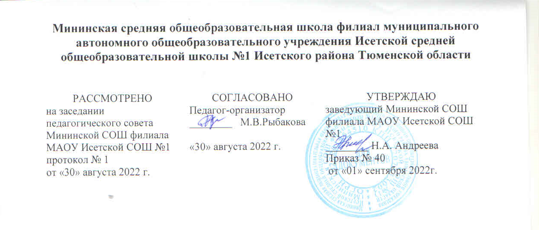 РАБОЧАЯ ПРОГРАММА по внеурочной деятельности«Общество и я»(наименование)_8 класс_(класс)2022-2023 учебный год(сроки реализации)Учитель:   Иванова Тамара Егоровна
Высшей квалификационной категории                                                    с. Минино,2022 г.Рабочая программа внеурочной деятельности «Общество и я»  8 классРазработана на основе   Рос. акад. образования; под ред. А. М. Кондакова, А. А. Кузнецова. — М.: Просвещение, 2008; Концепцией духовно-нравственного развития и воспитания личности и гражданина России. А. Я. Данилюк, А. М. Кондаков, В. А. Тишков, М.: Просвещение, 2009; Конституцией Российской Федерации, статьи 38, 43; Семейным кодексом Российской Федерации от 29.12.1995 N 223-ФЗ, глава 12.Разработана на основе документов:Положения о внеурочной деятельности Мининской СОШ филиала МАОУ Исетской СОШ №1С учетом реализации Программы воспитания,Учебного плана МАОУ Исетской СОШ №1.1.Содержание учебного курса внеурочной деятельности
Формы работы:беседа, диалог, дискуссия, дебаты, круглые столы, моделирование, игра, викторина, квест, квиз, проект.Тема I .Современное общество.Общество как форма жизнедеятельности людей. Общество – динамичная саморазвивающаяся система. Типы обществ. Современное общество. Основные сферы общественной жизни, их взаимосвязь.   Взаимодействие общества и природы. Глобальные проблемы современности.Тема II. Человек в обществеЧеловек, его личность и деятельность. Что такое человек? Его психобиосоциальная сущность. Теории происхождения человека. Личность. Деятельность. Виды деятельности. Структура деятельности. Поведение. Потребности и способности человека.Свобода — это ответственность. Понятие свободы. Что такое ответственность? Как воспитать в себе ответственность? Чувство долга.Человек культурный. Происхождение слова «культура». Понятие культуры. Виды культуры. Классификация видов культуры. Искусство. Диалог культур. Кого мы называем культурным человеком? Как связаны внутренняя и внешняя культура?Культура и ее наследники. Уважение к прошлому народа, страны. Культурное наследие. Почему нужно беречь культуру?Культура тела. Спорт и здоровье. Здоровый образ жизни. Физическое воспитание школьников. Как стать здоровым? Как связаны в человеке тело и дух?Враги души и тела. Пьянство и алкоголизм. Почему курение опасно для здоровья. Что такое наркомания, чем коварна эта болезнь? Опасность СПИДа.Выбор жизненного пути. Что такое жизненный путь? Жизнь как служение. Жизненное призвание. Роль труда в достижении успеха. Воспитание уважения к труду, чувства человеческого достоинства, любви к людям.Взаимосвязь природы и общества. Понятия «природа» и «общество». Единство мира. Экология. Экологическое право. Экологические преступления. Бережное отношение к природе. Охрана природы.Основные сферы жизни общества: экономическая, социальная, политическая, духовная. Их характеристика. Взаимосвязь сфер жизни общества.Духовная сфера жизни общества. Духовные ценности. Формы общественного сознания. Наука. Функции науки в обществе. Система наук. Смысл научной деятельности. Положение науки в России. Перспективы развития науки.Религия. Исторические формы развития религии. Мировые религии. Религиозные формы. Веротерпимость и толерантность. Свобода вероисповедания в России. Влияние религии на развитие духовной культуры.Образование. Понятие образования. Функции образования в обществе. Системы образования. Роль самообразования в развитии личности. Образование в современном мире. Непрерывное образование. Новые профессии. Рынок труда. Конкурентоспособность, карьера.Гражданское общество. Независимость от государства. Самоорганизация. Признаки гражданского общества. Причины, препятствующие обществу стать гражданским.Исторические типы общества. Доиндустриальное (традиционное) общество. Индустриальное общество. Постиндустриальное общество, его особенности и отличия. Информационное общество. Роль науки, образования, сферы услуг в постиндустриальном обществе. СМИ, их функции. Роль малых предприятий.Человек в группе. Что такое группа? Воздействие группы на ее членов. Групповые ожидания. Социальная психология. Большие и малые группы. Межличностные конфликты. Группы с отрицательной направленностью. Референтные группы. Лидерство в группе.Человек в семье. Понятие семьи. Положение в семье женщины и мужчины. Взаимоотношения в семье. Взаимопомощь, взаимоподдержка. Семейные ценности. Семейные конфликты. Семья и общество. Государственная поддержка семьи.Родители и дети. Почитание родителей. Роль в семье отца и матери. Родительская любовь. Долг детей перед родителями. Защита прав детей в семье.Отношения в обществе. Социальный статус. Социальная роль. Общественные отношения, их виды. Социокультурные отношения, их участники. Социальные конфликты в обществе и пути их устранения. Межнациональные отношения и конфликты. Пути разрешения межнациональных конфликтов.Глобальные проблемы человечества. Сохранение мира, борьба с терроризмом. Экологические угрозы. Преодоление экономической, социальной, культурной отсталости стран «третьего мира». Демографическая проблема. Решение продовольственной проблемы. Борьба с неизлечимыми болезнями.К миру без войн. Почему возникают конфликты между странами и народами? Позиция пацифистов в защите мира. Что значит «крепить мир»? Народная дипломатия. Пути и средства защиты мира. Международно-правовая защита жертв вооруженных конфликтов. Международное гуманитарное право.Тема III. Человек. Право, ГосударствоЧто такое гражданин? Понятие гражданина. История возникновения понятия. Человек и гражданин: общее и особенное. Политико-правовое и нравственное содержание гражданственности. Гражданство. Основное приобретение гражданства. «Принцип крови» и «принцип почвы». Двойное гражданство. Лишение гражданства.Что такое право? Значения этого, понятия. Нормы права, их особенности. Что этакое закон? Какие бывают законы? Источники права, их виды. Зачем надо знать нормы права?Система и отрасли права. Что такое система права? Вертикальное строение права: отрасль права, институт права, норма права. Горизонтальное строение права — классификация по отраслям. Система отраслей российского права. Регулятивные и охранительные отрасли права, их характеристика.Что такое государство? Признаки государства, основные и дополнительные. Функции государства, внутренние и внешние. Может ли общество обойтись без государства?Правовое государство. Идея правового государства. Основные признаки правового государства. Верховенство закона.Конституция Российской Федерации Что такое конституция? Конституционное (государственное) право. Основы конституционного строя России, его элементы. Формы государственного устройства. Конфедерация. Федерация. Россия как федеративное государство.Органы государственной власти. Сущность разделения властей. Государственная власть в Российской Федерации. Президент Российской Федерации. Федеральное Собрание. Совет Федерации. Государственная Дума. Правительство Российской Федерации. Судебная власть, ее структура. Конституционный Суд РФ. Верховный Суд РФ. Высший Арбитражный Суд РФ. Прокуратура РФ. Генеральный прокурор РФ. Местное самоуправление.Государственные символы России: герб, гимн, флаг. Зачем государству символы? История государственных символов России.
Права человека. Понятия прав и свобод человека. Международные документы о правах человека. Всеобщая декларация прав человека. Европейская Конвенция о защите прав человека и основных свобод. Структура прав человека. Современное понимание прав человека. Правовой статус человека. Конституционный статус человека: конституционные свободы человека; конституционные права человека; конституционные обязанности человека. Соотношение прав и обязанностей. Права человека в Конституции Российской Федерации.
Гражданские права. Право на свободу совести и вероисповедания. Свобода мысли с лова. Право на жизнь. Проблема отмены смертной казни. Политические права. Право на объединение. Право собираться мирно. Процедурные гражданские права. Право на участие в управлении делами государства.
Экономические права. Право на экономическую деятельность. Право частной собственности, в том числе на землю. Социальные права. Право на свободный труд и на отдых, защиту от безработицы. Право на социальное обеспечение, охрану материнства и детства. Право на образование. Культурные права. Право на свободу творчества, преподавания; доступ граждан к духовным и материальным ценностям.
Защита прав человека. Нарушения прав человека: геноцид, апартеид, расизм, национализм. Дискриминация меньшинств. Нарушения прав в экономической и социальной сферех. Международное гуманитарное право. Международные организации в области защиты прав человека. Средства защиты прав человека на внутригосударственном уровне в России. Уполномоченный по правам человека (омбудсмен) при Президенте РФ.
Правоохранительные органы. Адвокаты. Прокуроры. Судьи. Органы внутренних дел. Полиция. Нотариусы.
Правовая культура, ее составные части. Правовая культура общества. Правовая культура человека — основной результат правового образования. Антикультура. Правовое образование. Правовой нигилизм. Правовой цинизм. Как обрести правовую культуру.2.Планируемые результаты освоения учебного курса внеурочной деятельности В примерной программе курса выделяются три сквозные содержательные линии, направленные на развитие следующих ключевых компетенций:- содержание, обеспечивающее формирование коммуникативной компетенции,- содержание, обеспечивающее формирование информационно-технологической компетенции;- содержание, обеспечивающее развитие учебно-познавательных компетенций.Первая содержательная линия представлена в примерной программе умением работать в группе: слушать и слышать других, считаться с чужим мнением и умением отстаивать свое, организовывать совместную работу на основе взаимопомощи и уважения; умением обмениваться информацией по темам курса, фиксировать её в процессе коммуникации.Вторая содержательная линия представлена умениями при помощи реальных объектов и информационных технологий самостоятельно искать, отбирать, анализировать и сохранять информацию по заданной теме; способность задавать и отвечать на вопросы по изученным темам с пониманием и по существу;Третья содержательная линия представлена умениями и навыками планирования учебной деятельности: самостоятельно организовывать свою познавательную деятельность: ставить цель, определять задачи, для её достижения, выбирать пути решения этих задач; умениями и навыками организации учебной деятельности: организация рабочего места, режим работы, порядка; умения и навыки мыслительной деятельности: выделения главного, анализ и синтез, индукция и дедукция, классификация, обобщение, построение ответа, речи, формулирование выводов, решения задач;умениями и навыками оценки и осмысления результатов своих действий: организация само- и взаимоконтроля, рефлексивный анализ.В учебном процессе указанные содержательные линии неразрывно связаны и интегрированы. При изучении данного учебного предмета учащиеся не только получают соответствующие знания и овладевают необходимыми умениями и навыками, но и развивают различные коммуникативные умения, формируют умения работать с информацией и видами её обработки.Содержание учебного предмета способствует реализации программы экологической культуры, здорового и безопасного образа жизни за счёт:• осознания ценности экологически целесообразного, здорового и безопасного образа жизни, взаимной связи здоровья человека и экологического состояния окружающей его среды, роли экологической культуры в обеспечении личного и общественного здоровья и безопасности;• начального опыта участия в пропаганде экологически целесообразного поведения, в создании экологически безопасного уклада гимназической жизни;• умения придавать экологическую направленность любой деятельности, проекту; демонстрировать экологическое мышление и экологическую грамотность в разных формах деятельности;• знания основных социальных моделей, правил экологического поведения, вариантов здорового образа жизни;• знания норм и правил экологической этики, законодательства в области экологии и здоровья;• умения выделять ценность экологической культуры, экологического качества окружающей среды, здоровья, здорового и безопасного образа жизни как целевой приоритет при организации собственной жизнедеятельности, при взаимодействии с людьми; адекватно использовать знания о позитивных и негативных факторах, влияющих на здоровье человека;• умения анализировать изменения в окружающей среде и прогнозировать последствия этих изменений для природы и здоровья человека;• умения устанавливать причинно-следственные связи возникновения и развития явлений в экосистемах;• знания об оздоровительном влиянии экологически чистых природных факторов на человека;• отрицательного отношения к загрязнению окружающей среды, расточительному расходованию природных ресурсов и энергии, способность давать нравственную и правовую оценку действиям, ведущим к возникновению, развитию или решению экологических проблем на различных территориях и акваториях;• формирования опыта участия в общественно значимых делах по охране природы и заботе о личном здоровье и здоровье окружающих людей;• овладения умением сотрудничества (социального партнёрства), связанного с решением местных экологических проблем и здоровьем людей;• опыта участия в разработке и реализации учебно-исследовательских комплексных проектов с выявлением в них проблем экологии и здоровья и путей их решения.Учебный предмет обществознание является приоритетным для формирования УУД. В данной рабочей программе спланирована деятельность по формированию регулятивных, познавательных и коммуникативных УУД.Проектная деятельность в обществознании- инициирование учеников к познанию мира, себя и себя в этом мире. В результате школьники учатся самостоятельно искать и анализировать информацию, обобщать и применять полученные ранее знания по предметам, приобретают самостоятельность, ответственность, формируют и развивают умения планировать и принимать решения. В рамках преподавания Обществознанию возможно использование всех виды проектов: индивидуальных, групповых и коллективных, исследовательских, краткосрочных и долгосрочных. Метод проектов активно развивает все компоненты информационной культуры (поиск информации, предметно-аналитическая деятельность, перекодировка информации, хранение информации).В структуру рабочей программы включена система учёта и контроля планируемых (предметных и метапредметных) результатов. Основными формами контроля являются контрольные работы.Метапредметные результаты освоения основной образовательной программы основного общего образования по Обществознанию:Регулятивные УУД:– способности к самостоятельному приобретению новых знаний и практических умений, умения управлять своей познавательной деятельностью;– умения организовывать свою деятельность, определять её цели и задачи, выбирать средства реализации цели и применять их на практике, оценивать достигнутые результаты:самостоятельно обнаруживать и формулировать проблему в классной и индивидуальной учебной деятельности;выдвигать версии решения проблемы, осознавать конечный результат, выбирать из предложенных и искать самостоятельно средства достижения цели;составлять (индивидуально или в группе) план решения проблемы (выполнения проекта);подбирать к каждой проблеме (задаче) адекватную ей теоретическую модель;работая по предложенному и самостоятельно составленному плану, использовать наряду с основными и дополнительные средства (справочная литература, сложные приборы, компьютер);планировать свою индивидуальную образовательную траекторию;работать по самостоятельно составленному плану, сверяясь с ним и целью деятельности, исправляя ошибки, используя самостоятельно подобранные средства (в том числе и Интернет);свободно пользоваться выработанными критериями оценки и самооценки, исходя из цели и имеющихся критериев, различая результат и способы действий.в ходе представления проекта давать оценку его результатам;самостоятельно осознавать причины своего успеха или неуспеха и находить способы выхода из ситуации неуспеха;.уметь оценить степень успешности своей индивидуальной образовательной деятельности;организация своей жизни в соответствии с общественно значимыми представлениями о здоровом образе жизни, правах и обязанностях гражданина, ценностях бытия и культуры, социального взаимодействия;умения ориентироваться в окружающем мире, выбирать целевые и смысловые установки в своих действиях и поступках, принимать решения.Средством формирования регулятивных УУД служат технология проблемного диалога на этапе изучения нового материала и технология оценивания образовательных достижений (учебных успехов).Познавательные УУД:– формирование и развитие посредством исторического знания познавательных интересов, интеллектуальных и творческих способностей учащихся;– умения вести самостоятельный поиск, анализ, отбор информации, ее преобразование, сохранение, передачу и презентацию с помощью технических средств и информационных технологий:анализировать, сравнивать, классифицировать и обобщать понятия;давать определение понятиям на основе изученного на различных предметах учебного материала;осуществлять логическую операцию установления родо-видовых отношений;обобщать понятия – осуществлять логическую операцию перехода от понятия с меньшим объёмом к понятию с большим объёмом;строить логическое рассуждение, включающее установление причинно-следственных связей;создавать модели с выделением существенных характеристик объекта, преобразовывать модели с целью выявления общих законов, определяющих данную предметную область;представлять информацию в виде конспектов, таблиц, схем, графиков;преобразовывать информацию из одного вида в другой и выбирать удобную для себя форму фиксации и представления информации. представлять информацию в оптимальной форме в зависимости от адресата;понимая позицию другого, различать в его речи: мнение (точку зрения), доказательство (аргументы), факты; гипотезы, аксиомы, теории. для этого самостоятельно использовать различные виды чтения (изучающее, просмотровое, ознакомительное, поисковое), приёмы слушания;самому создавать источники информации разного типа и для разных аудиторий, соблюдать информационную гигиену и правила информационной безопасности;уметь использовать компьютерные и коммуникационные технологии как инструмент для достижения своих целей. уметь выбирать адекватные задаче инструментальные программно-аппаратные средства и сервисы.Средством формирования познавательных УУД служат учебный материал и прежде всего продуктивные задания учебника, нацеленные на:осознание роли Обществознанию в познании окружающего мира и его устойчивого развития;использование исторических умений для анализа, оценки, прогнозирования современных социальных проблем и проектирования путей их решения;использование карт как информационных образно-знаковых моделей действительности.Коммуникативные УУД:отстаивая свою точку зрения, приводить аргументы, подтверждая их фактами;в дискуссии уметь выдвинуть контраргументы, перефразировать свою мысль (владение механизмом эквивалентных замен);учиться критично относиться к своему мнению, с достоинством признавать ошибочность своего мнения (если оно таково) и корректировать его;понимая позицию другого, различать в его речи: мнение (точку зрения), доказательство (аргументы), факты; гипотезы, аксиомы, теории;уметь взглянуть на ситуацию с иной позиции и договариваться с людьми иных позиций.Средством формирования коммуникативных УУД служат технология проблемного диалога (побуждающий и подводящий диалог) и организация работы в малых группах, а также использование на уроках элементов технологии продуктивного чтения.Предметные результаты освоения основной образовательной программы основного общего образования по Обществознанию:Предметные результатылокализовать во времени общие рамки и события;использовать тексты как источник информации о границах России и других государств;об основных процессах социально-экономического развития;анализировать информацию различных источников по обществознанию;составлять описание положения и образа жизни основных социальных групп в России и других странах;систематизировать обществоведческий материал, содержащийся в учебной и дополнительной литературе по обществознанию;раскрывать характерные, существенные черты:а) экономического и социального развития России и других стран;б)эволюции политического строя (включая понятия «монархия», «самодержавие»,«абсолютизм» и др.);в)развития общественного движения («консерватизм», «либерализм», «социализм»);г)представлений о мире и общественных ценностях;объяснять причины и следствия ключевых событий и процессов (социальных движений, реформ и революций, взаимодействий между народами и др.);сопоставлять развитие России и других стран;давать оценку событиям и личностям.3.Тематическое планированиеПриложениеКалендарно-тематическое планирование№Тема урокаТема урокаКол.часовЭлектронные(цифровые)образовательные ресурсы№Тема урокаТема урокаКол.часовЭлектронные(цифровые)образовательные ресурсыВведение. Введение. 1http://www.ihtik.lib ru/encycl/index.html2Общество – динамичная саморазвивающаяся система.Общество – динамичная саморазвивающаяся система.1www.gerodot.net</<font face="Times New Roman, serif"3На пути к современной цивилизации. Современное общество.На пути к современной цивилизации. Современное общество.1www.gerodot.net</<font face="Times New Roman, serif"4Глобальные проблемы современности.Глобальные проблемы современности.1www.gerodot.net</<font face="Times New Roman, serif"5Социальные конфликты и пути их решенияСоциальные конфликты и пути их решенияwww.gerodot.net</<font face="Times New Roman, serif"6Биологическое и социальное в человекеБиологическое и социальное в человеке1www.gerodot.net</<font face="Times New Roman, serif"7Человек и его ближайшее окружениеЧеловек и его ближайшее окружение1http://www.ihtik.lib ru/encycl/index.html8Личность и межличностные отношенияЛичность и межличностные отношения11010Человек. Индивид. Личность. Потребности человека.1www.gerodot.net</<font face="Times New Roman, serif"1111Личность и мораль. Потребности человека.1www.gerodot.net</<font face="Times New Roman, serif"1212Деятельность человека. Общение.1www.gerodot.net</<font face="Times New Roman, serif"1313Межличностные отношения. Особенности подросткового возраста.1www.gerodot.net</<font face="Times New Roman, serif"1414Гражданское общество.1www.gerodot.net</<font face="Times New Roman, serif"1515Исторические типы общества:1www.gerodot.net</<font face="Times New Roman, serif"1616Человек в группе1http://www.priroda.ru/ - http://www.fw.ru1717Родители и дети.1http://www.priroda.ru/ - http://www.fw.ru1818Человек в семье. 1http://www.priroda.ru/ - http://www.fw.ru1919Отношения в обществе.1Видеоматериалcайта www.gerodot.net2020Глобальные проблемы человечества.1Видеоматериалcайта www.gerodot.netТема III. Человек. Право, Государство14 чТема III. Человек. Право, Государство14 чТема III. Человек. Право, Государство14 ч2121Что такое гражданин?1http://www.hpo.opg2222Что такое право?1http://www.hpo.opg2323Система и отрасли права.1http://www.hpo.opg2424Что такое государство? 1http://www.pedagog-club.narod.ru/declaration2001.htm2525Правовое государство12626Конституция Российской Федерации. Основы конституционного строя России1http://www.pedagog-club.narod.ru/declaration2001.htm2727Органы государственной власти.http://www.pedagog-club.narod.ru/declaration2001.htm2828Государственные символы России:1http://www.pedagog-club.narod.ru/declaration2001.htm2929Права человека. Гражданские и политические права1http://www.pedagog-club.narod.ru/declaration2001.htm3030Экономические, социальные и культурные права.1http://www.pedagog-club.narod.ru/declaration2001.htm31323132Защита прав человека.
Защита прав человека.1http://www.pedagog-club.narod.ru/declaration2001.htm33	3433	34Правоохранительные органы 
Итоговое обобщение11http://www.pedagog-club.narod.ru/declaration2001.htm№№Тема урокаКол-во часовДатаДата№№Тема урокаКол-во часовпланфактТема I Современное общество  8 часовТема I Современное общество  8 часовТема I Современное общество  8 часов11Введение. 122Общество – динамичная саморазвивающаяся система.133На пути к современной цивилизации. Современное общество.144Глобальные проблемы современности.155Социальные конфликты и пути их решения166Биологическое и социальное в человеке177Человек и его ближайшее окружение188Личность и межличностные отношения199Взаимосвязь природы и общества11010Человек. Индивид. Личность. Потребности человека.11111Личность и мораль. Потребности человека.11212Деятельность человека. Общение.11313Межличностные отношения. Особенности подросткового возраста.11414Гражданское общество.11515Исторические типы общества:11616Человек в группе11717Родители и дети.11818Человек в семье. 11919Отношения в обществе.12020Глобальные проблемы человечества.12121Глобальные проблемы человечества.12222Что такое гражданин?123Что такое право?Что такое право?124Система и отрасли права.Система и отрасли права.125Что такое государство? Что такое государство? 126Правовое государствоПравовое государство127Конституция Российской Федерации. Основы конституционного строя РоссииКонституция Российской Федерации. Основы конституционного строя России128Органы государственной власти.Органы государственной власти.29Государственные символы России:Государственные символы России:130Права человека. Гражданские и политические праваПрава человека. Гражданские и политические права131Экономические, социальные и культурные права.Экономические, социальные и культурные права.132Защита прав человека.Защита прав человека.133Правоохранительные органыПравоохранительные органы134Итоговое обобщениеИтоговое обобщение1